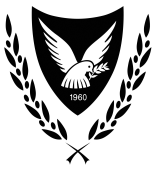 HIGH COMMISSION OF THE REPUBLIC OF CYPRUS PRETORIACYPRIOT CITIZENS’ REGISTRATION FORM Cypriots who are over the age of 18 years and reside in the South African Region should at the earliest opportunity register their details at the Cyprus High Commission in Pretoria. Failure to do so may in a period of emergency result in difficulty or delay in according them assistance and protection of which they are entitled. Changes of address or departure from the country should also be notified to the Mission. Please send the completed form either by fax (+27 123425596) or by e-mail (pretoriaconsulate@mfa.gov.cy). ALL INFORMATION REMAINS CONFIDENTIAL1. SURNAME:2. NAME:3. TITLE: 4.DATE OF BIRTH:5.PLACE OF BIRTH:6. DATE OF DEPARTURE FROM CYPRUS ( IF BORN IN CYPRUS):7.COUNTRY OF RESIDENCE:8. PROVINCE:9.CYPRIOT PASSPORT NO:10. CYPRIOT IDENTITY CARD NUMBER:11. OCCUPATION/PROFESSION:12.RESIDENTIAL ADDRESS:13. POSTAL ADDRESS:  14. TELEPHONE:15. FAX:16. E-MAIL:17. MARITAL STATUS: 18. SPOUSE’S FULL NAME: 19. SPOUSE’S NATIONALITY:20. SPOUSES’ CYPRIOT IDENTITY CARD NUMBER:21. SPOUSES’ CYPRIOT PASSPORT NUMBER:22.  NAMES OF CHILDREN AND THEIR CYPRIOT I.D. CARD NUMBER: 1.2.3.4.23. NAME OF RELATIVE IN CYPRUS:24. TELEPHONE IN CYPRUS:     00357- 